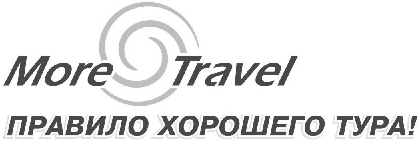 Каменск - Уральский : грибная ферма "Грибы Урала" и завод колоколов "Пятков и Ко"Экскурсия на завод колоколов «Пятков и Ко».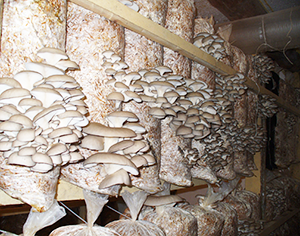 Познакомитесь с историей возникновения самого первого на Урале города-завода, побываете на колокольном заводе, где познакомитесь с технологией литья колоколов. Экскурсия на ферму «Грибы Урала».В наше время не обязательно ездить за грибами в лес и даже не надо ждать лето, вешенки дают урожай круглый год. В селе Барабановское Каменск-Уральского района уже много лет фермерская семья благополучно занимается разведением экологически чистых грибов.Во время экскурсии:- познакомитесь с производством выращивания грибов;- увидите, как вешенки растут гроздями от пола и до потолка;- узнаете о пользе грибов для здоровья человека;- продегустируете готовую продукцию фермы (соленые и маринованные грибочки в ассортименте с различными соусами, грибную икру, пельмени с грибами);- вам расскажут, как можно самостоятельно выращивать вешенки в домашних условиях и даже приобрести для этого готовый со спорами грибов соломенный (субстратный) блок;- сможете приобрести грибы вешенка фасованные на подложке и готовую наивкуснейшую продукцию фермы.Программа тура	  10:00	Отправление автобуса из Екатеринбурга. В дороге 2 часа. 	 	Экскурсия на Завод колоколов "Пятков и Ко" 	 	Экскурсия на ферму "Грибы Урала" в селе Барабановское/ Каменск-Уральского района. 	  17:00	Расчетное время возвращения в Екатеринбург.Стоимость тура для группы 17 человек – 2 300 руб./чел.В стоимость входит:- услуги транспорта;- услуги гида - экскурсовода;- экскурсия на заводе колоколов;- экскурсия на грибной ферме;- дегустация продукции из грибов;Комиссия для ТА – 5%Екатеринбургул. Карла Маркса, 20-ател./факс +7 (343) 378-73-33http://www.moretravel.rue-mail: reservation@moretravel.ru